  Cluster 8 Request for Support Information Sheet 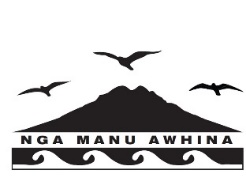                    For Parents/Whānau/CaregiverYour child’s school wants to make a Request for Support for your child to Cluster 8 Resource Teachers of Learning and Behaviour. Parent permission must be obtained from you for this referral to be made for your child. Informed consent means:You understand the reason for the Request for SupportYou have had the opportunity to discuss the request and any questions you haveYou understand that the Request for Support means that a professional from the RTLB service will come into your child’s school to support your child’s teacher and the school with your child’s education You understand that your signature provides permission for other appropriate professionals within the school, RTLB service to share information about your child, in support of your childYou agree that you are the legal parent/whānau/guardian of the child and that you are not signing the consent form on behalf of another personYou may withdraw consent for RTLB involvement at any timeInformation to be collected:Information is collected about children and young people to support their learning and/or behaviour and will be treated with respectIf this Request for Support is accepted an allocated caseworker will collect information to assist with the provision of an educational intervention for your child. This may mean:interviews with your child, child’s teacher(s)/other staff at school who are working with your child, observations in the classroom/playground, and relevant assessments The caseworker will also want to speak with you. The more information you provide, the better we will be able to assess the needs of your child; however, it is not compulsory for you to provide personal informationIn special circumstances, set out in the Privacy Act 2020, other agencies may request access to this informationYou may access the information relating to your child by writing to the agency/agencies concerned at any timeInformation is held securely by Cluster 8 RTLB in a national database or at local offices. Stored information is kept for 7 years and then destroyedAt times it is necessary to work with other agencies external to RTLB in support of your child. If a referral to another agency is required, this will be discussed with you and your consent gained before any information which could identify your child would be sharedComplaints or ConcernsIf parents/whānau/caregivers identify a concern or complaint about the work of the allocated caseworker, they may follow the following process:Discuss directly with the caseworkerTry resolution strategies that are agreed upon If unsuccessful:Talk to a Practice Leader or ManagerTry resolution strategies that are agreed upon     If still unsuccessful:Write a formal complaint to the ManagerConcerns and complaints about the Cluster 8 RTLB Service are dealt with according to Royal Oak Primary School complaints policy, available by contacting the Cluster 8 Cluster Manager.